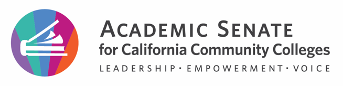 Transfer, Articulation and Student Services CommitteeMeeting MinutesDecember 5, 202310-11:30amZoom linkWelcomeChair Sapienza offered members the opportunity for a quick check-in.Adoption of the Agenda approvalMembers approved of the February agendaMinutes from November 7 meeting approvalChair Sapienza will offer members the opportunity to provide approval on the January meeting minutes.November PlenarySupporting Student Transfer Journeys ppt; Big thanks to Michelle Plug and Mark Edward Osea for supporting TASSCChair Sapienza shared a brief summary of the breakout session that TASCC members participated in. Acknowledged the attendance of members at Plenary.Gabriel asked of the committee members regarding international courses will be considered for CalGETC. Aaron shared that current practice is for local institutions to go through international transcripts for proper accreditation. But nothing has been mentioned whether these local practices will be allowed under CalGETC. Michelle Plug clarified.Gift-Giving Discourse: Decriminalizing Academic Progress LanguageChair Sapienza shared with the Committee the publication of an article in the fall 2023 Rostrum. She encouraged Committee members to review the article and give any constructive feedback on the content.Academic Progress Panel discussion and actionWebinar seriesTASSC: Advancing Academic Progress WebinarChair Sapienza shared with the Committee the Webinar that will be held on Friday, December 8th. Committee members were extended the opportunity to attend the webinar.			Spring Panel – Pro Student, not Probation Chair Sapienza presented a rough draft and title for a spring Webinar building upon on fall webinar discussion.STEM transfer students – eugene mahmoudMembers discussed possible efforts (resolution, plenary breakout session, rostrum article) related to the challenges that STEM students encounter.References from previous meetingsEnd of Year report TASSC Assigned ResolutionsNarrow topics & brainstorm ideas for Rostrum articles, webinars, plenary sessions (for Spring), new resolutions (for Spring plenary) PadletMeeting ScheduleFinal Fall meeting December 5 -- 10-11:30am, Set Spring meeting datesWhen2Meet JanuaryWhen2Meet FebruaryWhen2Meet MarchWhen2Meet AprilWhen2Meet MayThe Committee members present agreed to hold their first spring term meeting on Jan. 30th at 11 am – 12 pm.		AnnouncementsDemystifying Competency Based Education (CBE) webinar, December 7, 12-1:30pm, https://www.asccc.org/events/demystifying-cbeDestigmatizing Academic Probation, December 8, 10-11:30, https://www.asccc.org/events/destigmatizing-academic-probationChair Sapienza reviewed the upcoming events with the Committee members.	Future ItemsChair Sapienza offered Committee members the opportunity to share issues related to the Committee’s charge that the Committee might consider having a discussion on in the spring.Michelle brought up possible resources for helping local institutions implement CalGETC.Gabriel mentioned that Early Alert systems might be something that the Committee could investigate further.Eugene mentioned program mapping and how data sharing might impact students.Juan shared an issue that is impacting Rising Scholars and their ability to continue with their educational programming. Rostrum Timeline 2023-24To ED    	To Editor       	To President 	To Visual Designer 	To FieldOctober 1	October 9        	October 11   	October 23                   November 16January 14      January 22      	January 29   	February 5             	February 23March 3   	March 11        	March 18     	March 25               	April 18